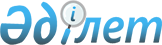 О внесении дополнения в постановление акимата от 28 декабря 2011 года № 14483 "Об определении целевых групп населения города Усть-Каменогорска на 2012 год"
					
			Утративший силу
			
			
		
					Постановление акимата города Усть-Каменогорска Восточно-Казахстанской области от 04 сентября 2012 года N 2963. Зарегистрировано Департаментом юстиции Восточно-Казахстанской области 21 сентября 2012 года за N 2652. Прекращено действие по истечении срока, на который постановление было принято (письмо акимата города Усть-Каменогорска ВКО от 04 января 2013 года № Шн-2/4)

      Сноска. Прекращено действие по истечении срока, на который постановление было принято (письмо акимата города Усть-Каменогорска ВКО от 04.01.2013 № Шн-2/4).      Примечание РЦПИ.

      В тексте сохранена авторская орфография и пунктуация.        

      В соответствии с подпунктом 14-3) пункта 1 статьи 31 Закона Республики Казахстан от 23 января 2001 года «О местном государственном управлении и самоуправлении в Республике Казахстан», пунктом 2 статьи 5 Закона Республики Казахстан от 23 января 2001 года «О занятости населения» акимат города Усть-Каменогорска ПОСТАНОВЛЯЕТ:



      1. Внести в постановление акимата от 28 декабря 2011 года № 14483 «Об определении целевых групп населения города Усть-Каменогорска на 2012 год» (зарегистрировано в Реестре государственной регистрации нормативных правовых актов за № 5-1-178, опубликовано в газетах «Өскемен», «Усть-Каменогорск» от 2 февраля 2012 года № 5) следующее дополнение:



      пункт 1 дополнить подпунктом 17) следующего содержания:

      «17) лица, состоящие на учете службы пробации уголовно-исполнительной инспекции.».



      2. Контроль за исполнением данного постановления возложить на заместителя акима города Желякову О.А.



      3. Настоящее постановление вводится в действие по истечении десяти календарных дней после дня его первого официального опубликования.

       Аким города Усть-Каменогорска              С. Таукебаев
					© 2012. РГП на ПХВ «Институт законодательства и правовой информации Республики Казахстан» Министерства юстиции Республики Казахстан
				